Publicado en Madrid el 19/05/2023 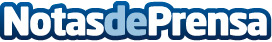 Telefónica Open Future busca acelerar a más de 800 startups y pymes en fases iniciales en 2023Telefónica Open Future, la iniciativa de Telefónica para impulsar el emprendimiento regional, busca acelerar a más de 800 startups y pymes digitales del mercado. Las empresas que entren en el plan de aceleración formarán parte del ecosistema de innovación abierta de Telefónica, teniendo la posibilidad en un futuro de ser invertidas por Wayra, la iniciativa de innovación abierta que tiene la compañía para invertir en startups.Datos de contacto:José Manzaneque639083415Nota de prensa publicada en: https://www.notasdeprensa.es/telefonica-open-future-busca-acelerar-a-mas-de Categorias: Nacional Finanzas Telecomunicaciones Madrid Cataluña Andalucia Emprendedores Innovación Tecnológica Digital http://www.notasdeprensa.es